LIKOVNA RADIONICA UDRUGE ALUMNI S.E.FIZVJEŠĆE  O  RADU  LIKOVNE  RADIONICE  ALUMNI  S.E.FOd 19.02.2022. do 15.02.2023.Naša likovna radionica i dalje broji jedanaest članova, s tim da je jedna članica otišla, a tri nove su došle.S obzirom na opće poznatu situaciju u vezi Covid-a 19, od listopada 2020.g. do danas koristimo istu zamjensku prostoriju u Ličkoj 9.U izvještajnom smo se razdoblju našli i slikali 32 puta. Prosječna prisutnost članica je 75 %.Već se drugu godinu isprobavamo u tehnici akvarela. Učimo novu tehniku, i jako smo zadovoljne. Treba također napomenuti da smo većina i  članice drugih Udruga. Tako smo ove zime sudjelovale na likovnoj koloniji Udruge „Ante Kaštelančić“.Krajem petog mjeseca 2022.imale smo samostalnu  akvarela u našim prostorijama.Split,10.02.2023                                                   Voditeljica: Branka Smoje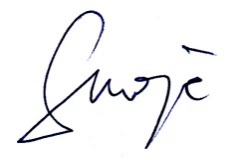 